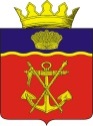 АДМИНИСТРАЦИЯКАЛАЧЁВСКОГО МУНИЦИПАЛЬНОГО РАЙОНА
ВОЛГОГРАДСКОЙ ОБЛАСТИПОСТАНОВЛЕНИЕот 23.10.2013 г.            № 2085О повышении заработной платы работникам муниципальных 
учреждений культуры, подведомственных комитету по культуре администрации Калачевского муниципального района в 2013 годуВ соответствии с Постановлением Правительства Волгоградской области от 9 сентября 2013 года № 472-п «О предоставлении дотаций из областного бюджета бюджетам муниципальных районов, городских округов Волгоградской области на поддержку мер по обеспечению сбалансированности местных бюджетов для решения отдельных вопросов местного значения с целью повышения заработной платы работникам муниципальных учреждений культуры в 2013 году», в целях повышения размера заработной платы работникам муниципальных учреждений культуры, подведомственных комитету по культуре администрации Калачевского муниципального района,п о с т а н о в л я ю:Увеличить с 1 июля 2013 года фонд оплаты труда для осуществления выплат стимулирующего характера работникам муниципальных учреждений  культуры, подведомственных комитету по культуре администрации Калачевского муниципального района.Председателю Комитета бюджетно-финансовой политики и казначейства администрации Калачевского муниципального района  (Мингалеевой С.В.) производить финансирование расходов в пределах средств, предусмотренных на эти цели в бюджете Калачевского муниципального района на 2013 год.Настоящее постановление подлежит официальному опубликованию и распространяет свое действие на отношения, возникшие с 01.07.2013 года.Контроль исполнения настоящего постановления возложить на первого заместителя главы администрации Калачевского муниципального района А.Н.Архангельского.Глава администрации Калачевского                                                 муниципального района                       Т.И. Нургалеев